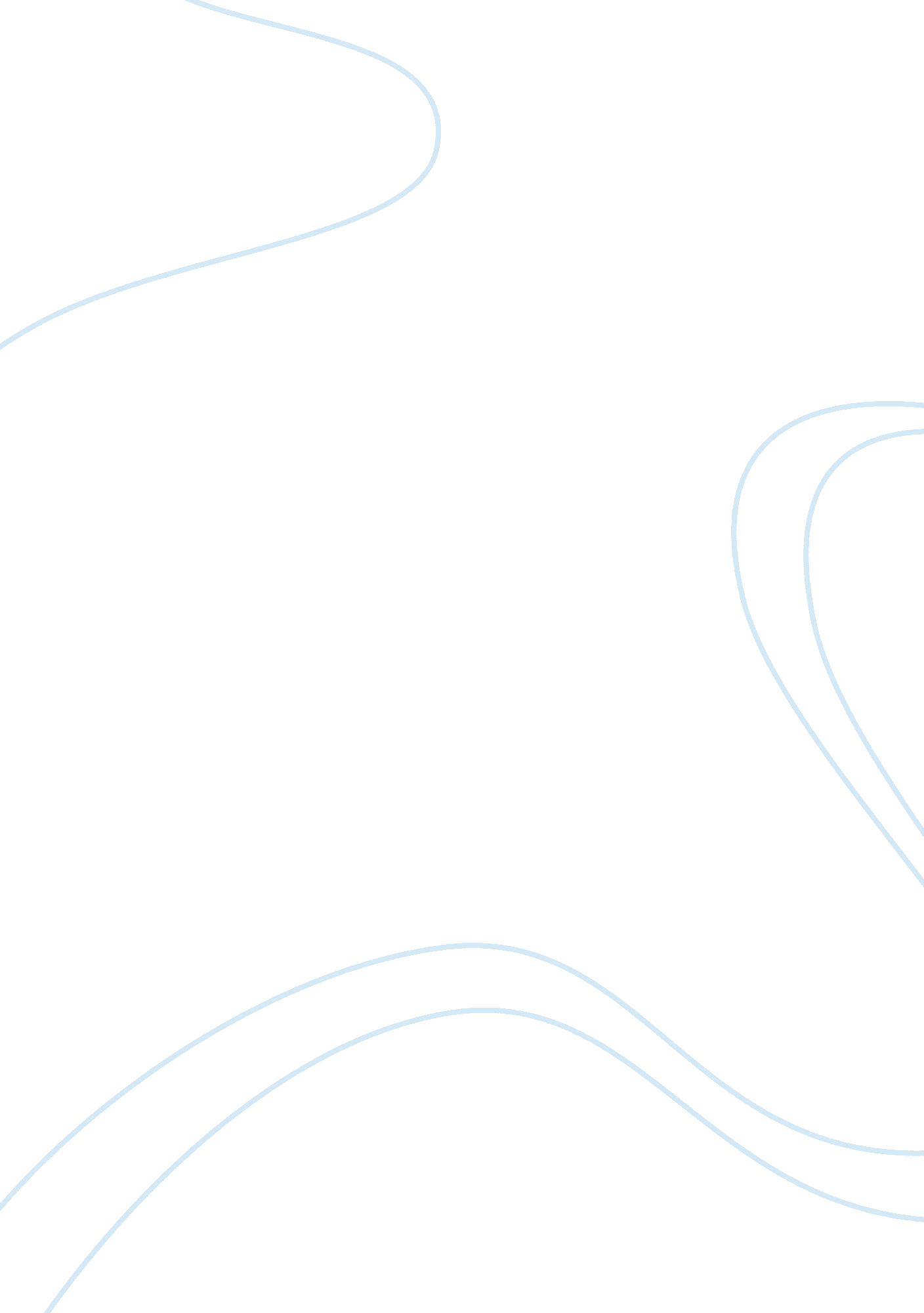 Business organizations in a global world commerce essayBusiness, Industries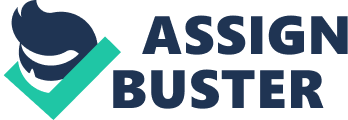 Businesss operate in a planetary model: even if they do non merchandise straight with other states, they are affected by many factors such as skilled work force, new engineerings or may be capable to developments on the planetary fiscal markets. Globalization is the term normally used for the procedure of integrating on a world-wide graduated table originating from human activity and interchange of natural resources, thoughts, engineerings etc. Administrations go globally for a assortment of grounds but the chief end is growing and enlargement. Their chief purpose is to heighten their net incomes by spread outing their market range and making other beginnings of grosss in other states. They use four schemes to travel globally: direct investment-it involves coup d’etats, amalgamations and acquisition ; opening up a colony company in the other state ; partnership with the local company ; come ining into planetary competition through the assorted agencies. From the above mentioned schemes acquisition is considered a better option for growing and enlargement. Growth through enlargement is cheaper and quicker and it is besides less hazardous than other options. It has advantages of easier funding and instant economic systems of graduated table ( McLean, 2005 )Section 1 The key differences between planetary concern operations Major differences between administrations working in different sectors, industries and contexts. To be successful at planetary degree administrations need to vie at both local and planetary degrees. For this they use assorted schemes for operations. For illustration: –Car IndustryMany companies of this industry are set uping their fabrication units in different states. They collect the parts and so piece them. This scheme is really cost effectual than bring forthing all the parts at the same works. Ford Company has fabrication operations worldwide, including in the United States, Canada, United Kingdom, China, Germany, Turkey, Mexico, Brazil, Argentina, South Africa, and Australia. Toyota has 50 abroad fabricating units in 27 states and parts ( Toyota worldwide operations, 2012 ) . Electrical technology IndustryAdministrations of this industry pay more and more attending towards invention of their merchandises and developing new engineerings. Samsung comprises of about 80 companies. The Samsung Group of companies is taking planetary fabrication, fiscal, and services pudding stone. Samsung comprises of about 80 companies. The Samsung Group of companies makes extended usage of SCM solutions, advanced planning and programming ( APS ) systems and process inventions to back up and better its operations. Service industryService industry is considered as the third sector of industry and it map is to supply services to concerns every bit good as concluding consumers. Their scheme is to supply quality service to all the clients and keeping of all the clients ( Guy, 2009 ) . Duties of administrations runing globally Global administrations have many duties from organisational, societal cultural duties to environmental duties. Organizational responsibilities-Human resource- makes betterment in wellness of their employees, employee satisfaction, heightening productiveness and employee keeping. Financial- addition grosss by spread outing their market range and making other beginnings of grosss. Supply Chain Management – enhance SCM and built transparent relationship with providers. Operationss -increase operational efficiency and cut down waste. Marketing – create trade name consciousness, repute, transparence placement, and crediblenessGross saless – expand market range, increase client satisfaction and better client keeping. Risk – eliminate hazard profile with the aid of comprehensive hazard direction. Corporate societal duty ( CSR ) –The other of import duty of administrations runing globally is corporate societal duty ( CSR ) . It can be defined as the outlooks ( economic, legal, ethical, and discretional ) that society has from the organisations. The corporate societal duty implies that organisations must hold moral, ethical, and philanthropic duties along with their duties to gain a return for its investors and comply with the jurisprudence. ( Corporate SOCIAL RESPONSIBILITY, n. d ) . Environmental dutiesDifferent types of concerns have to confront peculiar environmental issues. For illustration, mill operations involve usage of big sums of energy and risky substances, while office-based concerns face the job of energy and H2O waste. Transport concerns involve big sums of fuel and cause important sum of harmful vehicle emanations. A good measure is to sporadically carry on an environmental reappraisal of concern. This will assist to place what steps are required to follow with the jurisprudence and how waste and emanations can be minimized, increase energy use and entree its impact on the environment ( Trevino, 2005 ) . Business houses strive to last by the resourceful usage of the factors of industry and other comfortss of the society. To go on their concern operations they are reciprocally dependent on authorities, community and the environment. Increasing debasement of natural resources and ecosystems has warranted a worldwide concern from the populace, the authoritiess and non-governmental bureaus. As a consequence of human activity the universe is losing biodiversity at an ever-increasing rate. All types of concern runing near protected countries have duties for preservation and protecting biodiversity. Environmental Impact Assessment ( EIA ) is to be carried on by all the concern administrations. The purpose of carry oning EIA is to analyze the consequence of concern operations on the environment and take steps to forestall environment debasement. An development of the schemes employed by administrations runing globally Business administrations runing globally struggle with cutthroat competition in the market, but frequently lack the necessary financess to develop of import organizational and support procedures. Many times company maps operate entirely and it fails to supply a believable cross-functional company instance. For illustration, IT organisation tries to give their financess in applications with no close connexion to other of import maps such as operations, selling etc. Alternatively of lending to broader corporate aims organisational maps pay excessively much on their ain operational efficiencies. For case, HR organisations can outsource their procedures to diminish their managerial costs, but it fails to develop a concern instance that develops extremely superb, cost effectual work force to planetary working units. Business administrations are using scheme of outsourcing to rush up concern benefits such as lower cost of operations and improved concern procedures. Today many planetary organisations centralize some maps into joint services and outsource assorted others to third-party service suppliers. Organizations are following planetary concern services theoretical accounts i. e. they are concentrating on alining concern scheme, bettering determinations related to portfolio investing and reapportioning current outgo. Section 2 The impact of external factors on administrations External Environment airss important menaces for an organisation. External environment straight affects the activities of organisation.. The external environment provides the form, the push and the most indispensable factor that helps in the formation of an organisation. Survival of the administration depends on version of the administration to the external environment and the 1s that fail to adapt are eliminated from the market. An analysis of how the public presentation of a national economic system impacts on the activities of concern administration Performance of the national economic system has direct impacts on the activities of the concern administration. When GDP of a state slows down, there will be fall in demand for their goods or services and as a consequence grosss will fall and net income borders may be squeezed if they try to cut monetary values to increase gross revenues. Unemployment may get down to creep up. When GDP of a state rises at a faster rate than the administrations try to sell more goods and services. For this they need to increase stock degrees, which exert force per unit area on monetary values. As a consequence monetary values may get down to mouse up. Unemployment will diminish because administrations will use more work force to run into the addition in demand. An account of the steps taken by the authoritiess to act upon the activity of the concern administrations Measures taken by the authorities to act upon the activity of the concern administrations are: 1. Tax policy: Businesss pay revenue enhancements and contribute to the community. The authorities in return utilizes this money for supplying loans, edifice roads, airdromes etc. Government formulates revenue enhancement policy and influence straight the concern activities. 2. Inflation policy: The authorities control rises in monetary values. It is done by the Monetary Policy Committee ( MPC ) of the Bank of England by commanding involvement rates. Interest rates are increased if people have more purchasing power. Raising involvement rates makes borrowing money. So the people have less to pass, this helps to diminish monetary values. 3. International policy: The authorities control import and export of goods and services by explicating assorted exam-policies to advance trade. 4. Regional policy: European Union and Financial establishments supports those parts by supplying financess which have high rate of unemployment and are socially deprived ( Government and EU influences on concern activity, 2012). Government take actions and frame Torahs for the protection of employment, and safeguarding the environment. It besides create equal chances for all the citizens, bordering Torahs for company ‘ s Acts of the Apostless and consumer and merchandise liability. Section 3 the impact of planetary factors on concern administrations An account of the deductions of planetary integrating on concern administrations. One of the toughest challenges confronting any administration is Global concern integrating. It cause administration to do necessary alterations in structural environment, administrations have to get the better of immense differences in linguistic communication, civilization regulations and ordinances ( Griffiths, 2008 ) . Foreign trade has become more of import to universe economic system in recent old ages. Growth has been reported in exports and imports of goods and services. The income generated from the export forms the portion of GDP and imports create income out of the state, so to obtain a complete image of how much is produced by the economic system income from the imports are deducted from the other classs of outgo ( Mcteer, 2012 ) . An appraisal of the consequence on international trade on domestic merchandise and services. International trades have positive every bit good as negative consequence on domestic merchandise and services. International trade helps the states to gain by specialising in goods and services in which they have a comparative advantage over other states. Therefore it is more cost effectual for states as they can specialise in a certain merchandise and can import the merchandises which are dearly-won to fabricate in their ain state. It can ensue in devastation and exhaustion of natural resources. There will be deficit of resources for the domestic houses. This will halter their production and operation efficiency. Domestic goods will hold to vie with foreign goods. Destruction and exhaustion of natural resources is caused by International trade. The profit-driven states allow over-exploitation of their natural resources, which may decidedly take to serious environmental harm ( What Are the Disadvantages of International Trade, n. d ) . A reappraisal of the impact of the planetary economic system on concernThe planetary economic system has had a singular impact on the manner houses carry on their concern activities. Global economic system brings enormous chances for growing and enlargement into new markets, and it besides leads to attractive and sole challenges ( Adler and Gundersen, 2008 ) . 